T.C.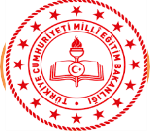 ETİMESGUT KAYMAKAMLIĞIŞEHİT MEHMET AKİF SANCAR İLKOKULU MÜDÜRLÜĞÜ HİZMET STANDARTLARILogo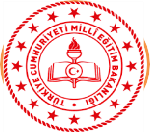 Başvuru esnasında yukarıda belirtilen belgelerin dışında belge istenmesi, eksiksiz belge ile başvuru yapılmasına rağmen hizme tin belirtilen sürede tamamlanmaması veya yukarıdaki tabloda bazı hizmetlerin bulunmadığının tespiti durumunda ilk müracaat yerine ya da ikinci müracaat yerine başvurunuz.